Игра – викторина «Родной город»	Дорогие наши дети, родители, родные и близкие, гости! Целый год мы с детьми учились быть патриотами своей Родины: учились любить себя, своих родных и близких, уважать старших. Помогали малышам, защищали их от опасностей, дарили им подарки. Знакомились с нашей Родиной, столицей, с «малой Родиной». И сегодня предлагаем Вам игру – викторину «Родной город».(звучит песня про Вышний Волочек)	Разделимся на две команды (команда детей, команда родителей). Выберем капитанов – самых активных детей и взрослых. Ведущей буду я. Участники, задания надо выполнять дружно и быстро. За правильный ответ каждый получает календарик с видом нашего города. Выигрывает команда, которая больше наберет календариков. Следить за правилами и порядком игры будет компетентное жюри.Начинаем игру с разминки.Мы с вами живем в стране, у которой удивительное красивое имя. Какое? (Россия)Много чудесных стран на Земле, везде живут люди, но Россия – единственная необыкновенная страна для нас. Почему? (Она наша Родина)Какая она наша Родина? (чудесная, любимая, необъятная, красивая, нежная, непобедимая, отважная и т.д.)2. Вы, наверняка, слышали такие слова «малая Родина». Что они означают? (в большой стране у каждого человека есть свой родной уголок, его маленькая Родина – город, улица, дом, где он родился).3. Как называется наш город? (Вышний Волочек)3. У нашего города старинное красивое название Вышний Волочек. А как еще называют наш город и почему? (город на Древнем Волоке, маленький С.Петербург, маленькая Венеция)4. В какой области находится наш город? (Тверская обл.)4. Как называется областной центр нашей области? (Тверь)На этом разминка закончена.Пока жюри подводит итоги, дети исполнят песню о родине.Продолжаем викторину.5. Наш город старинный и древний. Старинные названия улиц сохранились и до наших дней. Назовите эти улицы (Казанский проспект, Большая садовая, Екатерининская, Сиверсова, Ванчакова линия и т.д.)5. Почему эти улицы так названы?6. Расскажите о своей любимой улице, с помощью книги, которую вы сами сделали.6. Расскажите о своей любимой улице, с помощью книги, которую вы сами сделали.Жюри подводит итоги.История любого города – это, конечно, не только улицы, а не в меньшей мере – судьбы людей, связанных с этим городом, на всех этапах его существования. Их стремления, удачи и поражения навечно вплетены в биографию Вышнего Волочка.Сегодня к нам в гости пришли ребята из молодежного клуба «Патриот». Они покажут показательное выступление. 7. В нашем городе достаточно много старинных исторических зданий. Какие это здания? (Торговые ряды, Путевой дворец, здание городской Думы, купеческие дома).7. История нашего города живет не только в названиях улиц, но и в названиях площадей. В любом городе есть главная площадь. Есть она и у нас. Как она называется? (Венециановский сквер)8. Как раньше называлась эта площадь и почему? (Сенная площадь. Люди съезжались из разных городов и деревень, чтобы купить и продать товар)8. Где еще в нашем городе есть площадь? Как она называется? Почему? (Сердюковский сквер)9. Железных дорог раньше не было, как же люди везли товар в город? (По воде. По вышневолоцкой водной системе)9. Кто был основателем Вышневолоцкой водной системы? (Петр 1 и М.И.Сердюков)Жюри подводит итогиПослушайте песню про Вышневолоцкие каналы и мосты.Сегодня у нас в гостях детский танцевальный коллектив «Джем плюс». Они исполнят танец «Царевны»10. Каких вы знаете знаменитых людей нашего города и края. (Екатерина 2, Петр 1, Сердюков, Венецианов, Гаганова и др.)10. Расскажите, кто такая Валентина Гаганова, чем она прославила наш город?11. Как удивительна природа нашего города! Она любого способна очаровать своей красотой. А у вас есть любимый уголок нашего города, где вы любите бывать? Расскажите о нем.11. Есть у нашего города символ. Что это за символ? Что на нем изображено? Что обозначает? (герб города…)Прозвучал последний вопрос викторины, жюри подведет итоги.А перед нами выступает русский народный ансамбль «Медок»Песня «Коробейники»Слово предоставляется жюри.Выступает детский танцевальный коллектив «Джем плюс» танец «Минипуты»Награждения победителей.Иван Шамов(из стихотворения «Вышний Волочек»)Не в Италии, не в ГрецииЭтот дивный старичок.И в России есть Венеция –Город Вышний Волочек.Окружен родными нивами, Синей чащею лесной.Полноводными разливамиИ зеркальной речкой Цной.Есть каналы здесь старинныеИ лагуны, и мосты, И предания былинныеМожешь здесь услышать ты…Дорогие наши родные и близкие!Приглашаем Вас принять участие в игре-викторине «Мой любимый город!»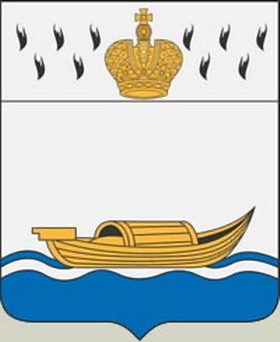 Вас ждут интересные вопросы о городе Вышнем Волочке.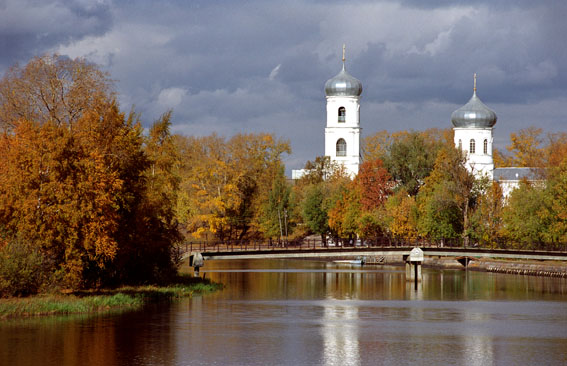 Выступление русского  народного ансамбля «Медок»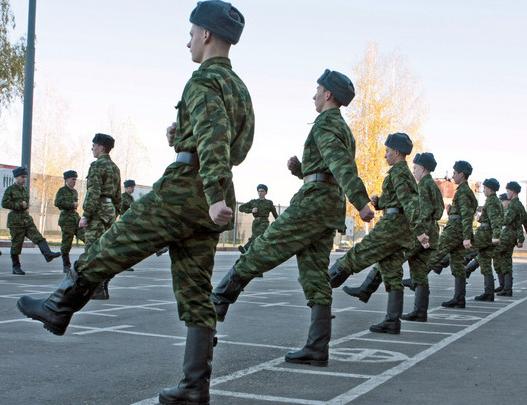 Показательное выступление молодежного клуба «Патриот»Замечательные номера детского танцевального коллектива «Джем плюс»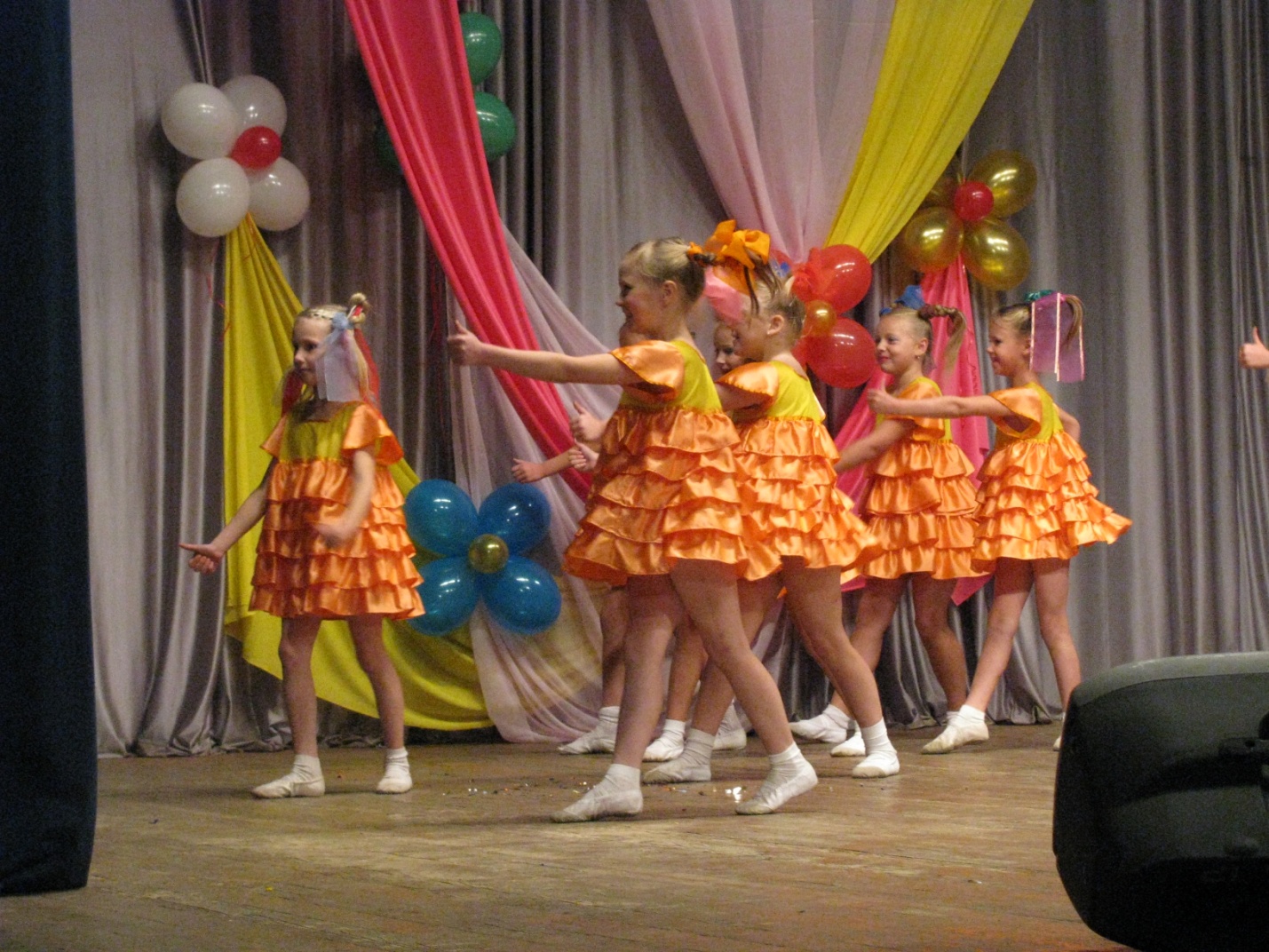 А также Вас ждут Ваши любимые дети!!!Чтобы подготовиться к игре, постарайтесь ответить на такие вопросы:Вы, наверняка, слышали такие слова «малая Родина». Что они означают?У нашего города красивое старинное название Вышний Волочек. А как еще называют наш город и почему?Старинные названия улиц сохранились до наших дней. Назовите эти улицы. Почему они так названы?В любом городе есть главная площадь. Есть она и у нас. Как называется?Как раньше называлась эта площадь?Где еще в нашем городе есть площадь. Как она называется? Почему?Кто был основателем  Вышневолоцкой водной системы?Каких знаменитых людей нашего города и края вы знаете?Кто такая Валентина Гаганова? Чем она прославила наш город Вышний Волочек?Есть ли у города символ? Что на нем изображено? Что означает?Желаем удачи!